Pevski zbor 4 in 5. razredovČetrtek, 16. 4. 2020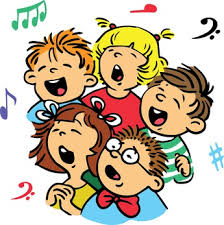 Pozdravljeni dragi pevci in pevke.Upevalne vaje:https://www.youtube.com/watch?v=rk6EWhK-5xwhttps://www.youtube.com/watch?v=vrPp01NoUHANaučimo se novo pesem:https://www.youtube.com/watch?v=IMajkpYw2sIPonovimo nekaj starih pesmi.Nikoli slabe volje: https://www.youtube.com/watch?v=oVVrB4n7yM4Pustite nam ta svet: https://www.youtube.com/watch?v=rO-kovnkz0I